Hello Parents,We will be attending the Platinum Dance Experience Convention this season. This is an optional opportunity to learn from professional dancers & choreographers working in the industry. Please see below for additional information. If you are interested in attending, please let Ms. Andrea know, so she can get you registered. The registration invoice will be added to your parent portal. There will be no regular Sunday Team rehearsals on convention day. PLATINUM DANCE EXPERIENCE CONVENTIONSunday, December 5th, 2021Holiday Inn St. Louis Downtown Convention Center811 N. 9th StreetSt. Louis, MO 63101REGISTRATION FEESDue Sunday, November 7th, 2021Petites (Age 8 & Under) Full Day Option $120.00Petites (Age 8 & Under) Half Day Option $60.00Teens (Age 9-12) Full Day $120.00Seniors (Ages 13 & Up) Full Day $120.00Parent Observation Bands $20.00 (Observation bands can be purchased ahead of time and paid through the studio or purchased the day of the convention at their merchandise table.)SCHEDULEhttps://dc9eefef-f05d-410f-8cfe-27206513af8c.filesusr.com/ugd/2c6560_23127a825a2c4df8ad869c419d2067e8.pdfADDITIONAL DETAILShttps://www.danceplatinum.com/platinumdanceexperiencerulesWe hope to see you there!Thank you,Dance Team Facultystcbelieverfever@aol.com 636-578-3579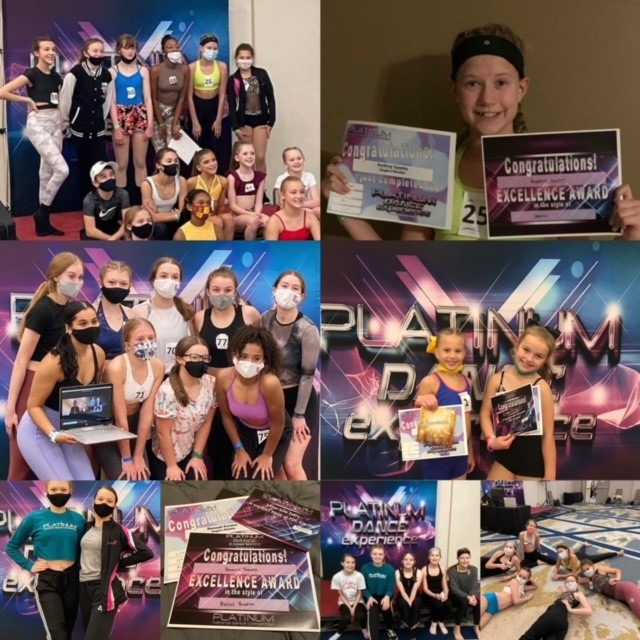 